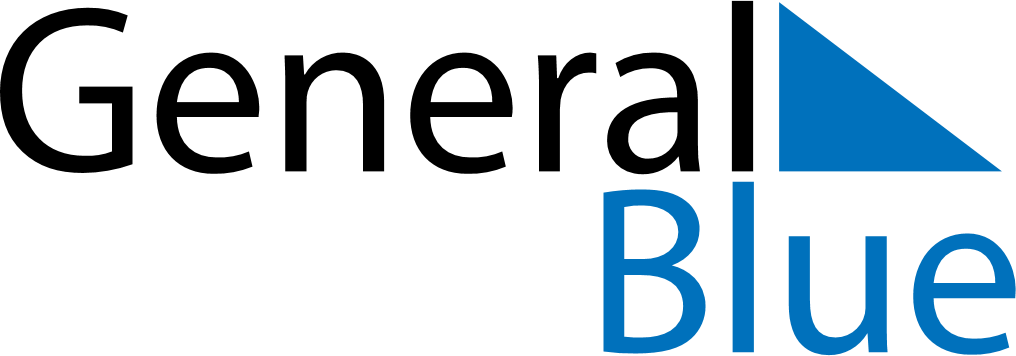 November 2159November 2159November 2159November 2159November 2159SundayMondayTuesdayWednesdayThursdayFridaySaturday123456789101112131415161718192021222324252627282930